Приказ № 13от 03.02.2021О внесении изменений в дополнительную профессиональную программу профессиональной переподготовки преподавателей, осуществляющих профессиональное обучение водителей транспортных средств различных категорий и подкатегорий.ПРИКАЗЫВАЮ.1. Утвердить изменения в дополнительной профессиональной программе профессиональной переподготовки преподавателей, осуществляющих профессиональное обучение водителей транспортных средств различных категорий и подкатегорий в подпункт 5.1 дополнительной профессиональной программы профессиональной переподготовки преподавателей, осуществляющих профессиональное обучение водителей транспортных средств различных категорий и подкатегорий. Требования к минимальному материально техническому обеспечению при освоении программы и изложить их в следующей редакции:5.1. Требования к минимальному материально-техническому обеспечению при освоении программыСтол преподавателя -1штСтул преподавателя - 1 штСтул ученический с попитром - 16штКомпьютер (в составе: монитор, системный блок, мышь, клавиатура)- 1 штКолонки -2 шт.Тумба подкатная -1 шт.Доска магнитно-маркерная -1 шт.Кулер - 1 шт.Часы настенные - 1 шт.Столик для кофе-брейка - 1 шт.Мультимедийный проектор - 1 шт.Лазерная указка -1 шт,Наглядные дорожные знаки на магнитах -70 шт.Вешалка настенная -2шт.Вешалка напольная-1 шт.Кондиционер-1 шт.Ноутбук- 1 шт.Экран-1 шт.Детское удерживающее устройство-1шт.Гибкое связующее звено (буксировочный трос) Пит.Тягово-сцепное устройство -1 шт.Мотоциклетный шлем - 1шт.Стенды (могут быть представлены в электронном виде):Дорожные знаки (Знаки особых предписаний-2шт, предупреждающие знаки, знаки приоритета, информационные знаки-2шт, запрещающие знаки, предписывающие знаки, знаки сервиса, знаки дополнительной информации(таблички)-2шт) — 8 шт. Опознавательные и регистрационные знаки (опознавательные знаки транспортных средств, регистрационные знаки транспортных средств) -1штДорожная разметка (горизонтальная разметка, вертикальная разметка) -1шт, Сигналы регулировщика- 1шт, Средства регулирования дорожного движения -1шт.Подготовка к экзамену в ГИБДД категории «А», «В», «С», «В» и подкатегории «А»,«В1», «С1, «D1»: Программа-тренажер экзамена в ГИБДД с использованием клавиатуры,мыши и сенсорного экрана. — М.: НП МААШ, 2018.Оборудование "Первая помощь при ДТП":Тренажер-манекен взрослого пострадавшего (голова, торс, конечности) с выноснымэлектрическим контролером для отработки приемов сердечно-легочной реанимации -1шт.Тренажер-манекен взрослого пострадавшего (голова, торс) без контролера для отработки.приемов сердечно-легочной реанимации- 1шт.Тренажер-манекен взрослого пострадавшего-поперхнувшегося (голова, торс) без контролера - 1шт.Расходный материал для тренажеров (в составе: запасные лицевые маски, запасные «дыхательные пути», пленки с клапаном для проведения искусственной вентиляции легких) -20 комплектовРасходные материалы "Первая помощь при ДТП":Аптечка первой медицинской помощи(автомобильная)- 8 шт.Табельные средства для оказания первой помощи. Устройства для проведения искусственной вентиляции легких (лицевые маски с клапаном различных моделей) - 15шт.Средства для временной остановки кровотечения (жгуты) -2шт.Средства для иммобилизации: Шины для верхних и нижних конечностей, шины для шейного отдела позвоночника- 3шт.Перевязочные средства: (бинты, салфетки, лейкопластырь) -20шт(Стенд или учебные пособия с подручными материалами, имитирующими носилочные средства, средства для остановки кровотечения, перевязочные средства, иммобилизирующие средства-1шт)Учебно-наглядные пособия "Первая помощь при ДТП":Учебные пособия по первой медицинской помощи пострадавшим в дорожно-транспортном происшествии для водителей- 18штУчебные фильмы по первой помощи пострадавшим в дорожно-транспортном происшествии, диск- 1штГенеральный директор ООО «АСБ»__________________________А.В. Шуклин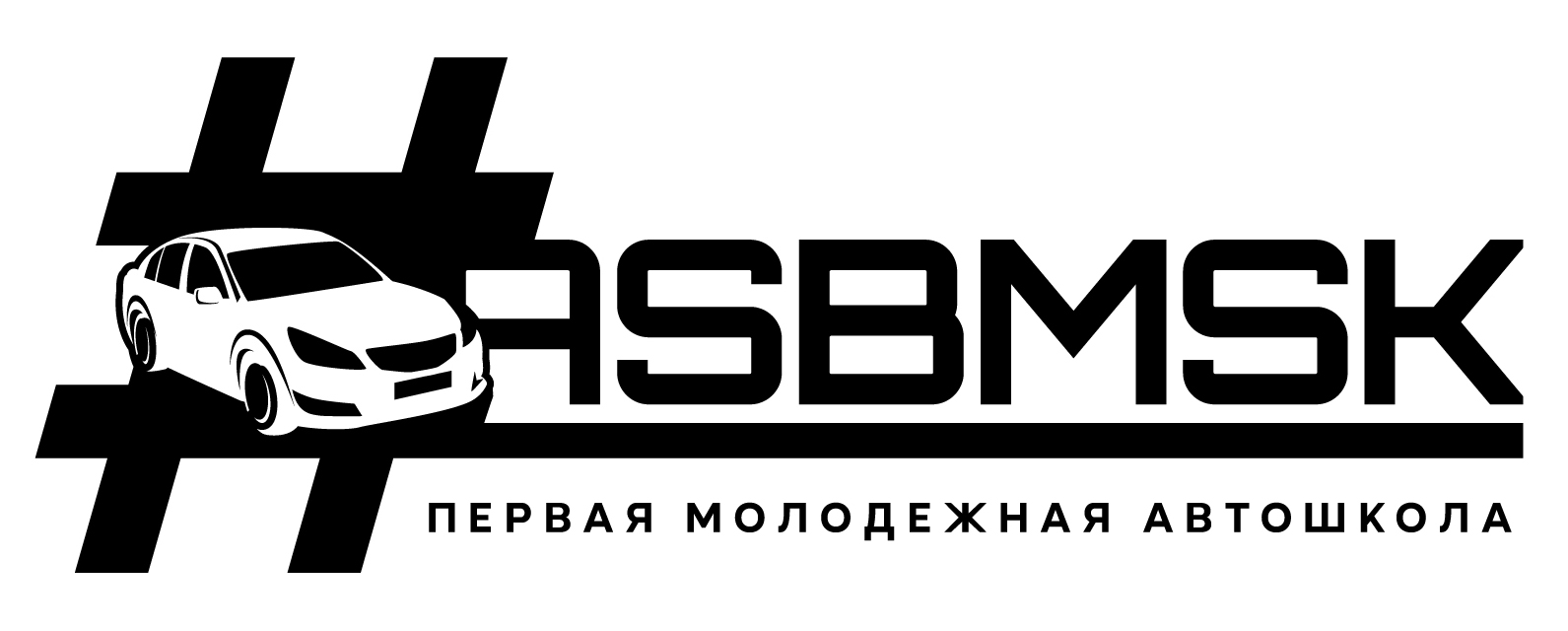 +7 (495) 120-4777www.asbmsk.ruE-mail: info@asbmsk.ruОбщество с ограниченной ответственностью «АВТОМАТИЗИРОВАННЫЕ СИСТЕМЫ БЕЗОПАСНОСТИ»Юридический адрес: 127006 г. Москва, ул. Тверская, д.18, корпус 1, офис 822ИНН/КПП: 7713758791/771001001 ОГРН: 1127747208885